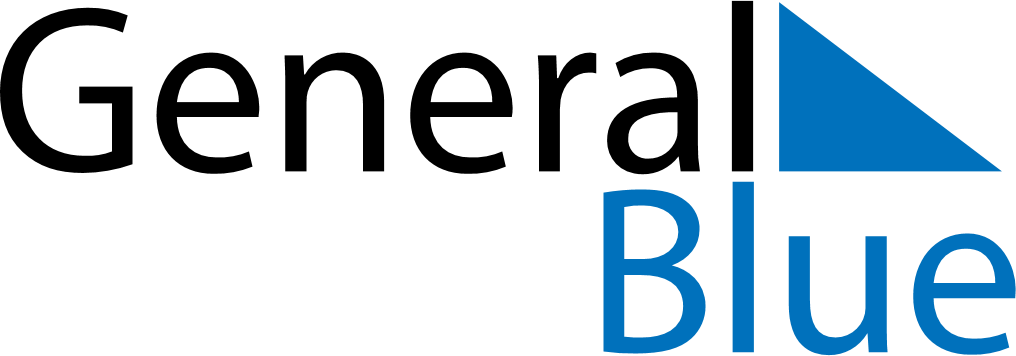 January 2027January 2027January 2027January 2027LiechtensteinLiechtensteinLiechtensteinMondayTuesdayWednesdayThursdayFridaySaturdaySaturdaySunday1223New Year’s DayBerchtold DayBerchtold Day456789910Epiphany111213141516161718192021222323242526272829303031